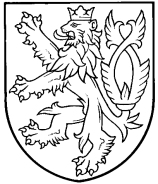  JUDr. Karel Šimkapředseda Nejvyššího správního soudu                                                                                                                                                                           Brno, 9. 6. 20232. ZMĚNA ROZVRHU PRÁCE NEJVYŠŠÍHO SPRÁVNÍHO SOUDU (NA ROK 2023)Úplně znění k 1. 7. 2023Rozvrh práce Nejvyššího správního soudu na rok 2023 měním po projednání v soudcovské radě Nejvyššího správního soudu dne 6. 6. 2023 s ohledem na to, že Josef Baxa byl jmenován soudcem Ústavního soudu, dne 5. 6. 2023 složil slib a rozhodnutím ministra spravedlnosti podle § 99 odst. 1 písm. a) zákona č. 6/2002 Sb., o soudech a soudcích, byl dočasně zproštěn výkonu funkce soudce Nejvyššího správního soudu, a dále s ohledem na dočasné přidělení soudců Martina Jakuba Bruse, Lenky Oulíkové a Faisala Husseiniho k Nejvyššímu správnímu soudu a z toho vyplývající potřebu nového rozdělení prací u soudu (§ 41 odst. 2 věta druhá zákona č. 6/2002 Sb., o soudech, soudcích, přísedících a státní správě soudů a o změně některých dalších zákonů), takto:Soudce Michal Bobek se od 12. 6. 2023 nově zařazuje do 1. senátu na třetí místo. Lenka Kaniová se určuje první předsedkyní senátu a Ivo Pospíšil druhým předsedou senátu.  Dosud neskončené věci v agendě v 1. senátu, v nichž byl soudcem zpravodajem Josef Baxa, jsou přiděleny soudcům 1. senátu Lence Kaniové, Ivo Pospíšilovi a Michalu Bobkovi, kteří se dnem přidělení stávají jejich soudci zpravodaji. Seznam přidělených věcí je uveden v příloze. Ředitelka soudních kanceláří vynechá od 1. 7. 2023 soudkyni Lenku Kaniovou dvanáctkrát, soudce Ivo Pospíšila jedenáctkrát a soudce Michala Bobka dvanáctkrát při přidělování nových věcí podle obecných pravidel rozvrhu práce. Nestanoví-li rozvrh práce Nejvyššího správního soudu na rok 2023 nebo jeho změna jinak, má se v ostatním za to, že soudcem zpravodajem věci, jejímž soudcem zpravodajem byl Josef Baxa, je Michal Bobek. Soudci Josefu Baxovi zaniká funkce soudce kárného soudu [§ 6 odst. 1 písm. b) zákona č. 7/2002 Sb.]. Soudce Zdeněk Kühn, náhradník Josefa Baxy v kárném senátu, se od 12. 6. 2023 určuje předsedou kárného senátu č. 14 Kse ve věcech soudních exekutorů (§ 6 odst. 4 zákona č. 7/2002 Sb.) a jsou mu přiděleny dosud neskončené věci Josefa Baxy v tomto senátu. Seznam přidělených věcí je uveden v příloze. Ředitelka soudních kanceláří vynechá od 1. 7. 2023 soudce Zdeňka Kühna při přidělování nových kasačních věcí podle obecných pravidel rozvrhu práce jedenadvacetkrát. Nestanoví-li rozvrh práce Nejvyššího správního soudu na rok 2023 nebo jeho změna jinak, má se v ostatním za to, že soudcem zpravodajem věci v kárném senátu ve věcech soudních exekutorů, jejímž soudcem zpravodajem byl Josef Baxa, je Zdeněk Kühn.Soudce Milan Podhrázký se od 12. 6. 2023 určuje sedmým členem volebního senátu. Soudce Ivo Pospíšil se od 12. 6. 2023 určuje druhým členem volebního senátu místo Josefa Baxy. Dosud neskončené věci v agendě volebního senátu, v nichž byl soudcem zpravodajem Josef Baxa, se přidělují předsedovi tohoto senátu Tomáši Langáškovi. Seznam přidělených věcí je uveden v příloze. Ředitelka soudních kanceláří nevynechá soudce Tomáše Langáška při přidělování nových kasačních věcí podle obecných pravidel rozvrhu práce tolikrát, kolik věcí, v nichž byl soudcem zpravodajem Josef Baxa, bylo soudci Tomáši Langáškovi přiděleno podle předchozí věty. Nestanoví-li rozvrh práce Nejvyššího správního soudu na rok 2023 nebo jeho změna jinak, má se v ostatním za to, že soudcem zpravodajem věci ve volebním senátu, jejímž soudcem zpravodajem byl Josef Baxa, je Tomáš Langášek.Soudkyně Jitka Zavřelová se od 12. 6. 2023 nově zařazuje do volebního senátu jako druhá náhradnice člena tohoto senátu místo Viktora Kučery. Soudce Viktor Kučera se od 12. 6. 2023 určuje prvním náhradníkem člena volebního senátu místo Milana Podhrázkého. Soudce Filip Dienstbier se od 12. 6. 2023 určuje předsedou sedmičlenného rozšířeného senátu místo Josefa Baxy. Soudce Karel Šimka se od 12. 6. 2023 určuje druhým členem sedmičlenného rozšířeného senátu místo Filipa Dienstbiera. Soudkyně Lenka Krupičková se od 12. 6. 2023 nově zařazuje do sedmičlenného rozšířeného senátu jako sedmá členka tohoto senátu místo Karla Šimky. Dosud neskončené věci v agendě sedmičlenného rozšířeného senátu, v nichž byl soudcem zpravodajem Josef Baxa, se přidělují soudci Karlu Šimkovi. Seznam přidělených věcí je uveden v příloze. Ředitelka soudních kanceláří nevynechá soudce Karla Šimku při přidělování nových kasačních věcí podle obecných pravidel rozvrhu práce tolikrát, kolik věcí, v nichž byl soudcem zpravodajem Josef Baxa, bylo soudci Karlu Šimkovi přiděleno podle předchozí věty. Nestanoví-li rozvrh práce Nejvyššího správního soudu na rok 2023 nebo jeho změna jinak, má se v ostatním za to, že soudcem zpravodajem věci v rozšířeném senátu, jejímž soudcem zpravodajem byl Josef Baxa, je Karel Šimka.Soudce Tomáš Langášek se od 12. 6. 2023 nově zařazuje do devítičlenného rozšířeného senátu jako devátý člen tohoto senátu místo Tomáše Foltase.Soudkyně Jitka Zavřelová se od 12. 6. 2023 určuje předsedkyní senátu ve věcech kompetenčních žalob místo Filipa Dienstbiera. Soudce Filip Dienstbier se od 12. 6. 2023 určuje sedmým členem senátu ve věcech kompetenčních žalob místo Jitky Zavřelové.V části IV. rozvrhu práce se vkládá nový bod 13., který zní:„13. Od 1. 7. 2023 do 30. 6. 2024 jsou k výkonu soudnictví k Nejvyššímu správnímu soudu dočasně přiděleni soudci Martin Jakub Brus a Lenka Oulíková a od 1. 7. 2023 do 31. 12. 2023 soudce Faisal Husseini.13.1. Soudce Martin Jakub Brus se na období od 1. 7. do 30. 9. 2023 zařazuje do osmého soudního oddělení, kde bude uveden na čtvrtém místě, a na období od 1. 10. do 31. 12. 2023 do třetího soudního oddělení, kde bude uveden na čtvrtém místě.13.2. Soudci Martinovi Jakubu Brusovi se ke dni 1. 7. 2023 přidělí 15 věcí starších časových řad uvedených v samostatně vydané příloze této změny rozvrhu práce nejpozději dne 30. 6. 2023, a ke dni 1. 10. 2023 15 věcí starších časových řad uvedených v samostatně vydané příloze této změny rozvrhu práce nejpozději dne 30. 9. 2023; pravidlo, aby přidělené věci svou právní a skutkovou náročností odpovídaly průměru ostatních věcí v oddělení, se nepoužije.13.3. Soudce Faisal Husseini se na období od 1. 7. do 30. 9. 2023 zařazuje do prvního soudního oddělení, kde bude uveden na čtvrtém místě, a na období od 1. 10. do 31. 12. 2023 do čtvrtého soudního oddělení, kde bude uveden na čtvrtém místě.13.4. Soudci Faisalu Husseinimu se ke dni 1. 7. 2023 přidělí 15 věcí starších časových řad uvedených v samostatně vydané příloze této změny rozvrhu práce nejpozději dne 30. 6. 2023, a ke dni 1. 10. 2023 15 věcí starších časových řad uvedených v samostatně vydané příloze této změny rozvrhu práce nejpozději dne 30. 9. 2023; pravidlo, aby přidělené věci svou právní a skutkovou náročností odpovídaly průměru ostatních věcí v oddělení, se nepoužije.13.5. Soudkyně Lenka Oulíková se na období od 1. 7. do 30. 9. 2023 zařazuje do druhého soudního oddělení, kde bude uvedena na pátém místě, a na období od 1. 10. do 31. 12. 2023 do desátého soudního oddělení, kde bude uvedena na čtvrtém místě.13.6. Soudkyni Lence Oulíkové se ke dni 1. 7. 2023 přidělí 15 věcí starších časových řad uvedených v samostatně vydané příloze této změny rozvrhu práce nejpozději dne 30. 6. 2023, a ke dni 1. 10. 2023 15 věcí starších časových řad uvedených v samostatně vydané příloze této změny rozvrhu práce nejpozději dne 30. 9. 2023; pravidlo, aby přidělené věci svou právní a skutkovou náročností odpovídaly průměru ostatních věcí v oddělení, se nepoužije.13.7. V ostatním se použijí obecná pravidla pro přidělování věcí soudcům dočasně přiděleným.“V části IV. rozvrhu práce se body 4.3.1., 4.3.2., 4.3.3., 4.3.7., 4.4.1., 4.4.2. a 4.4.3. ruší. 10. Bod 4.4.4. nově zní: „4.4.4. Tomáš Kocourek a jde-li o lichou věc, rozhoduje pátý senát ve složení Lenka Matyášová, Viktor Kučera a Tomáš Kocourek a senátu předsedá Lenka Matyášová,“Za bod 4.4.4. se vkládá nový bod 4.4.5., který zní:„4.4.5. Tomáš Kocourek a jde-li o sudou věc, rozhoduje pátý senát ve složení Jakub Camrda, Viktor Kučera a Tomáš Kocourek a senátu předsedá Jakub Camrda.“Tato změna rozvrhu práce nabývá účinnosti dnem 12. 6. 2023.JUDr. Karel Šimkapředseda Nejvyššího správního souduPřílohyPříloha podle bodu 2 této změny rozvrhu prácePřehled věcí přidělených soudci Michalu Bobkovi:1 As 271/20191 Afs 258/20211 Afs 31/20221 As 99/20221 As 122/20221 Afs 140/20221 Afs 166/20221 Ads 196/20221 Afs 212/20221 As 221/20221 As 263/20221 As 2/20231 As 38/20231 As 62/20231 Afs 71/20231 Afs 80/2023 Nao 99/2023Přehled věcí přidělených soudkyni Lence Kaniové:1 Afs 338/20201 Afs 293/20211 Afs 39/20221 Afs 102/20221 Afs 125/20221 Afs 157/20221 As 169/20221 As 199/20221 As 215/20221 As 246/20221 As 267/20221 As 7/20231 As 56/20231 Azs 65/20231 As 74/20231 Azs 83/20231 Azs 88/2023 Přehled věcí přidělených soudci Ivo Pospíšilovi:1 Afs 220/20211 As 301/20211 As 90/20221 Afs 111/20221 As 134/20221 Afs 163/20221 As 190/20221 Afs 209/20221 Afs 218/20221 Ads 258/20221 Afs 275/20221 As 11/20231 Afs 59/20231 As 68/20231 Afs 76/20231 Azs 85/2023Příloha podle bodu 3 této změny rozvrhu prácePřehled věcí přidělených soudci Zdeňku Kühnovi:14 Kse 1/202114 Kse 3/202114 Kse 2/202214 Kse 4/202214 Kse 1/2023Příloha podle bodu 4 této změny rozvrhu prácePřehled věcí přidělených soudci Tomáši Langáškovi:Ars 6/2022Příloha podle bodu 6 této změny rozvrhu prácePřehled věcí přidělených soudci Karlu Šimkovi:8 Azs 289/2021 (RS 7/2022)5 As 84/2022 (RS 12/2022)Příloha podle nového bodu 13.2. rozvrhu prácePřehled spisů přidělených v 8. senátu dočasně přidělenému soudci Martinu Jakubu Brusovi:8 As 299/2021	8 Afs 305/20218 As 315/20218 As 316/20218 As 337/20218 As 354/20218 Afs 365/20218 As 373/20218 As 382/20218 Ads 390/20218 Afs 20/20228 Afs 24/20228 As 25/20228 As 34/20228 As 63/2022Příloha podle nového bodu 13.4. rozvrhu prácePřehled spisů přidělených v 1. senátu dočasně přidělenému soudci Faisalu Husseinimu:1 Afs 220/20211 Afs 102/20221 Afs 111/20221 Afs 140/20221 Afs 157/20221 Afs 166/20221 As 190/20221 Ads 196/20221 As 199/20221 Afs 212/20221 As 215/20221 Afs 218/20221 As 246/20221 As 263/20221 As 11/2023Příloha podle nového bodu 13.6. rozvrhu prácePřehled spisů přidělených v 2. senátu dočasně přidělené soudkyni Lence Oulíkové:2 As 109/2021 2 Afs 241/20212 Afs 293/20212 Afs 323/20212 As 4/20222 As 22/20222 Afs 41/20222 Afs 63/20222 As 67/20222 Afs 82/20222 Afs 84/20222 As 87/20222 Afs 90/20222 Afs 91/20222 Ads 101/2022